Главное управление МЧС России по г. Москве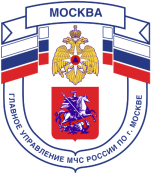 Управление по Новомосковскому и Троицкому АО1 региональный отдел надзорной деятельности142784, г. Москва, пос. Московский, д. Румянцево, стр.2, подъезд 16В, тел.+7(495)240-52-46,email:unitao.1rond@yandex.ruПАМЯТКАЧТОБЫ ИЗБЕЖАТЬ НЕСЧАСТНОГО СЛУЧАЯ НА ВОДЕНАДО:
- Пользоваться оборудованными пляжами;
- Если его нет, определить постоянное место для купания, проверив его с точки зрения безопасности; ;
-Научиться хорошо плавать; 
- Перед тем как совершать дальние заплывы, научиться отдыхать на воде,
лежа на спине или поплавком;НЕЛЬЗЯ:Прыгать с обрывов и случайных вышек, не проверив дно;Заплывать за буйки или пытаться переплывать водоемы;Купаться в нетрезвом виде;Устраивать в воде опасные игры;Долго купаться в холодной воде;Далеко отплывать от берега на надувных матрацах и кругах, если вы не умеете плавать;Находясь на лодках ОПАСНО - пересаживаться, садиться на борта, перегружать лодку сверх установленной нормы, кататься возле шлюзов, плотин.ОТДЕЛЬНОЕ НЕЛЬЗЯ, КАСАЮЩЕЕСЯ ДЕТЕЙ:
- Нельзя оставлять детей без присмотра возле воды;
- Разрешать купаться в незнакомых местах, тем более прыгать с обрыва;
- Разрешать далеко заплывать;
- Заходить в воду без надувных кругов и дальше чем по пояс, если ребенок не умеет плавать.Единый телефон вызова пожарных и спасателей –101, 01  Порядок вызова пожарных и спасателей с операторов сотовой связи Билайн, Мегафон и МТС-112; Скайлинк-01 Единый телефон доверия ГУ МЧС России по г. Москве: +7(495) 637-22-22mchs.qov.ru – официальный интернет сайт МЧС России